Preencha a ficha de Inscrição abaixo e envie para: sec_diretoria@pro-renal.org.br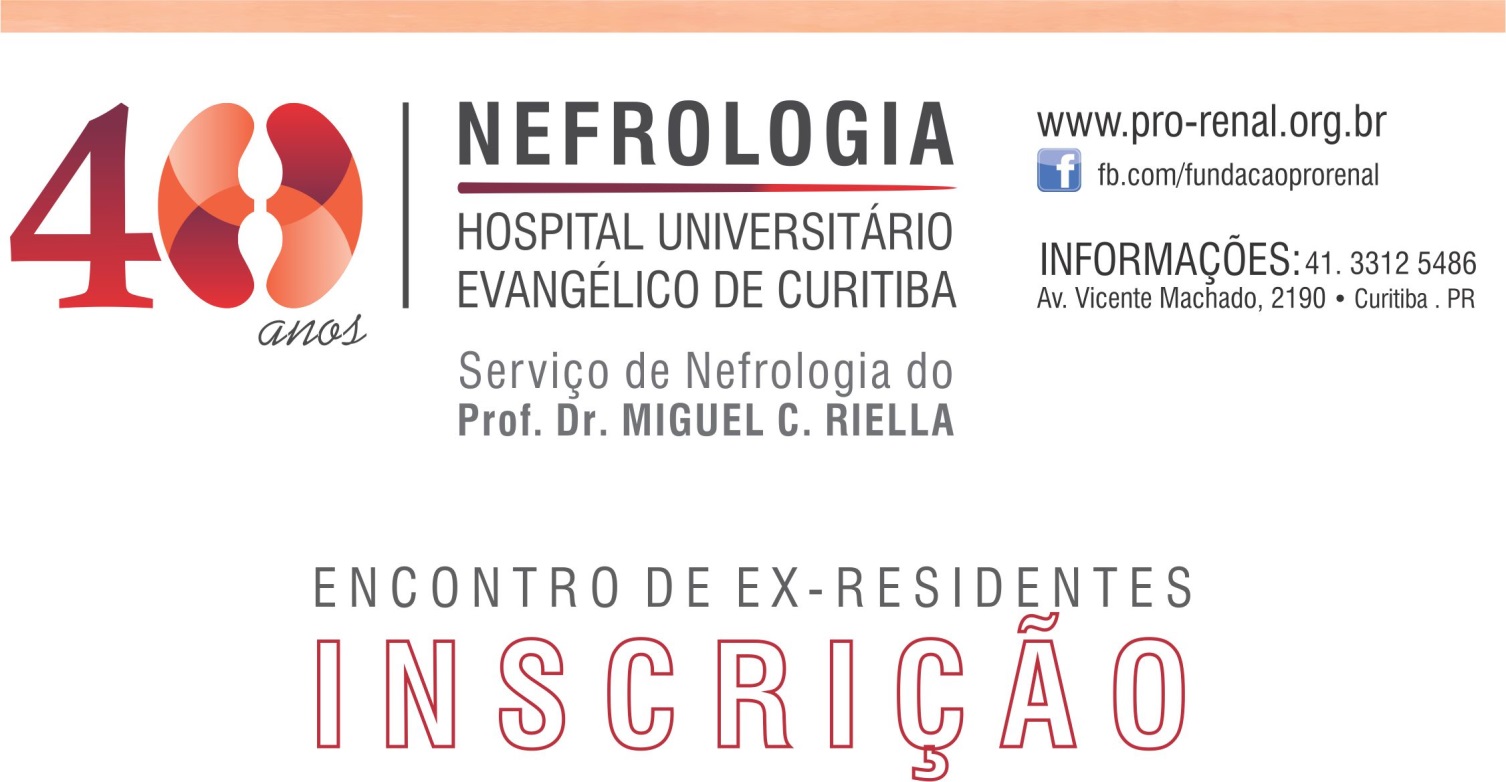 Nome:Serviço:Cidade:Estado:Email:Tels.:(      ) (      )(      ) (      )(      ) (      )(      ) (      )(      ) (      )Ex-residente do Serviço de Nefrologia do HUEC:Ex-residente do Serviço de Nefrologia do HUEC:(    ) SIM(    ) SIM(    ) SIM(    ) NÃO